Math 8/Science 8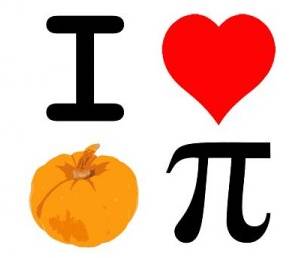 Pumpkin ExplorationPart 1 Day 1 - 3Name(s): _____________________________________________________________________________________________Day 1: You will investigate and make observations on the OUTSIDE of your pumpkin.Draw (as detailed as possible) and label the outside structures of the pumpkin.  Use your observation skills to shade and add any detail that you can:What information do you think is important to collect about a pumpkin?  Put in your data below (and make sure you use units).  Use any tools on the side of the classroom to do your measuring.Calculations of characteristics of pumpkin:What is Pi?Take your pumpkin dimensions circumference and diameter.Do the following… = ?What does this number mean?  Where have you seen it before?__________________________________________________________________________________________________________________________________________________________________________________________________________________________________________________________________________________________Day 2: You will investigate and make observations on the INSIDE of your pumpkin.What information do you think is important to collect about the INSIDE of your pumpkin?  Put in your data below (and make sure you use units).  Use any tools on the side of the classroom to do your measuring.Draw (as detailed as possible) and label the inside structures of the pumpkin.  Use your observation skills to shade and add any detail that you can:SEPARATE AND WASH YOUR PUMPKIN SEEDS IN PREPARATION FOR NEXT DAY!!Day 3: You will prepare and roast your pumpkin seed today. Be sure to follow the recipe below.  As you wait for your seeds to roast, you are to prepare the plan for your MATH PUMPKIN CARVING (on Wednesday).Pre-heat your oven to 350 degreesMeasure out your pumpkin seeds using the ¼ measuring cupHow many ¼ cups did you fill? ____________________Was there any additional seeds that did not completely fill an additional ¼ cup? _____________What is your total amount of pumpkin seeds? _____________Measure out  = ______ tablespoon of olive oil, add to your pumpkin seedsMeasure out  = ______ cups of parmesan cheese, add to your pumpkin seedsMeasure out  = ______ teaspoons of black pepper, add to your pumpkin seedsMix all the spices around to coat pumpkin seedsPlace pumpkin seeds on cookies sheet and place in over for 25 minutes CLEAN UP ALL YOUR DISHES and return to the proper cupboard in your stationPut your names on the large ziplock bags and place cooled seeds in the bagWhile you wait for your seeds to be ready, you and your team are to prepare for your carving day (Day 5).  Your pumpkin face is supposed to be built using only MATH SYMBOLS.  Be creative!Side View (front)Side view (Back)Top viewMeasurable characteristicValue (with units)DimensionMeasuredCalculatedCircumferenceVolumeMeasurable characteristicValue (with units)Inside View (with guts)Inside view (guts removed)